Załącznik nr 2(Pieczęć Wykonawcy)OŚWIADCZENIE 	Składając ofertę na pełnienie funkcji managera/ koordynatora dla inwestycji polegającej na wykonaniu prac termomodernizacyjnych, wymianie starych kotłów na kotły kondensacyjne gazowe oraz kocioł biomasowy (nowoczesne technologie, ekologiczne kotły) a także montażu odnawialnych źródeł energii (panele fotowoltaiczne) oraz wymianie tradycyjnego oświetlenia na LED w ramach Regionalnego Programu Operacyjnego Województwa Świętokrzyskiego na lata 2014-2020 w ramach 3 Osi Priorytetowej Efektywna i zielona energia Działanie 3.3 Poprawa efektywności energetycznej w sektorze publicznym i mieszkaniowym pn. „Termomodernizacja budynków użyteczności publicznej z obszaru Gminy Mirzec z zastosowaniem odnawialnych źródeł energii”Nazwa, adres, NIP i REGON Wykonawcy:.....................................................................................................................................................…………………………………………………………………………………………………. Reprezentowany przez: ………………………………………………………………………………………………….                         oświadcza, że posiada odpowiednie kwalifikacje i doświadczenie niezbędne do wykonania usługi.                                                                                      ……………………………………..(podpis osoby upoważnionej do  reprezentowania Wykonawcy)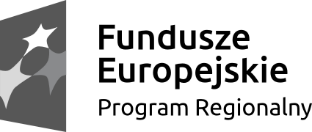 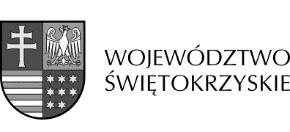 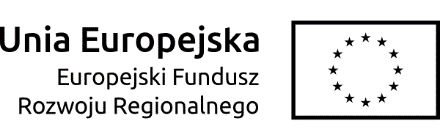 